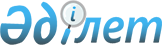 О внесении изменений в постановление Правительства Республики Казахстан от 1 июля 1999 года N 911Постановление Правительства Республики Казахстан от 19 июня 2000 года N 921

      Правительство Республики Казахстан постановляет: 

      1. Внести в постановление Правительства Республики Казахстан от 1 июля 1999 года N 911 P990911_ "О Программе привлечения прямых инвестиций в Республике Казахстан на период 1999 - 2000 годов и Плане мероприятий по реализации Программы привлечения прямых инвестиций в Республике Казахстан на период 1999 - 2000 годов" (САПП Республики Казахстан, 1999 г., N 32-33, ст. 291) следующие изменения: 

      1) в Программе привлечения прямых инвестиций в Республике Казахстан на период 1999 - 2000 годов, утвержденной указанным постановлением: 

      абзац 14 пункта 2.2. главы 2 исключить; 

      2) в Плане мероприятий по реализации Программы привлечения прямых инвестиций в Республике Казахстан на период 1999 - 2000 годов, утвержденном указанным постановлением:     в строке, порядковый номер 12:     графу "Мероприятие" изложить в следующей редакции:     "Создание в городах Алматы и Караганде специализированных межрайонных экономических судов.";     графу "Министерства и ведомства, ответственные за исполнение" изложить в следующей редакции:     "Минюст, Верховный Суд (по согласованию)";     в графе "Срок выполнения" слова "1999 - 2000 гг." заменить словами "2000 г.".     2. Настоящее постановление вступает в силу со дня подписания.     Премьер-Министр     Республики Казахстан     (Специалисты: Мартина Н.А.,                   Умбетова А.М.,                   Цай Л.Г.) 
					© 2012. РГП на ПХВ «Институт законодательства и правовой информации Республики Казахстан» Министерства юстиции Республики Казахстан
				